ЗАКОНЯРОСЛАВСКОЙ ОБЛАСТИО ГОСУДАРСТВЕННОЙ ПОДДЕРЖКЕ СОЦИАЛЬНО ОРИЕНТИРОВАННЫХНЕКОММЕРЧЕСКИХ ОРГАНИЗАЦИЙ В ЯРОСЛАВСКОЙ ОБЛАСТИПринятЯрославскойобластной Думой27 ноября 2012 годаСтатья 1. Предмет регулирования настоящего ЗаконаНастоящий Закон определяет формы и условия оказания органами государственной власти Ярославской области поддержки социально ориентированным некоммерческим организациям, устанавливает виды деятельности для признания некоммерческих организаций социально ориентированными. Действие настоящего Закона не распространяется на отношения, участниками которых являются государственные корпорации, государственные компании, общественные объединения, являющиеся политическими партиями.Статья 2. Основные понятияДля целей настоящего Закона используются следующие основные понятия:1) социально ориентированные некоммерческие организации - некоммерческие организации, созданные в предусмотренных Федеральным законом от 12 января 1996 года N 7-ФЗ "О некоммерческих организациях" (далее - Федеральный закон) формах (за исключением государственных корпораций, государственных компаний, общественных объединений, являющихся политическими партиями) и осуществляющие деятельность, направленную на решение социальных проблем, развитие гражданского общества в Российской Федерации, и виды деятельности, предусмотренные Федеральным законом и статьей 4 настоящего Закона;2) государственная поддержка социально ориентированных некоммерческих организаций - совокупность мер, принимаемых органами государственной власти Ярославской области в соответствии с федеральным законодательством и законодательством Ярославской области, в целях создания и обеспечения правовых, экономических и организационных условий, гарантий и стимулов деятельности социально ориентированных некоммерческих организаций;3) государственный реестр социально ориентированных некоммерческих организаций Ярославской области - сводный перечень социально ориентированных некоммерческих организаций, получивших государственную поддержку в соответствии с настоящим Законом.Иные понятия, используемые в настоящем Законе, применяются в значениях, определенных федеральным законодательством.Статья 3. Основные принципы государственной поддержки социально ориентированных некоммерческих организацийГосударственная поддержка социально ориентированных некоммерческих организаций осуществляется на основе следующих основных принципов:1) гласности;2) равенства прав социально ориентированных некоммерческих организаций, отвечающих требованиям настоящего Закона, на государственную поддержку;3) сотрудничества органов государственной власти Ярославской области, органов местного самоуправления и социально ориентированных некоммерческих организаций при формировании и реализации государственной политики Ярославской области в сфере решения социальных проблем и развития институтов гражданского общества;4) признания, соблюдения и защиты прав социально ориентированных некоммерческих организаций, невмешательства органов государственной власти Ярославской области и органов местного самоуправления в их деятельность, за исключением случаев, предусмотренных законодательством Российской Федерации;5) открытости и прозрачности содержания и форм государственной поддержки социально ориентированных некоммерческих организаций.Статья 4. Виды деятельности некоммерческих организаций для признания их социально ориентированнымиОрганы государственной власти Ярославской области оказывают государственную поддержку социально ориентированным некоммерческим организациям при условии осуществления ими в соответствии с учредительными документами следующих видов деятельности:1) социальное обслуживание, социальная поддержка и защита граждан;(п. 1 в ред. Закона ЯО от 11.07.2016 N 49-з)2) подготовка населения к преодолению последствий стихийных бедствий, экологических, техногенных или иных катастроф, к предотвращению несчастных случаев;3) оказание помощи пострадавшим в результате стихийных бедствий, экологических, техногенных или иных катастроф, социальных, национальных, религиозных конфликтов, беженцам и вынужденным переселенцам;4) охрана окружающей среды и защита животных;5) охрана и в соответствии с установленными требованиями содержание объектов (в том числе зданий, сооружений) и территорий, имеющих историческое, культовое, культурное или природоохранное значение, и мест захоронений;6) оказание юридической помощи на безвозмездной или льготной основе гражданам и некоммерческим организациям и правовое просвещение населения, деятельность по защите прав и свобод человека и гражданина;7) профилактика социально опасных форм поведения, оказание помощи лицам без определенного места жительства, лицам, освободившимся из мест лишения свободы;8) благотворительная деятельность, а также деятельность в области организации и поддержки благотворительности и добровольчества (волонтерства);(п. 8 в ред. Закона ЯО от 07.11.2018 N 59-з)9) деятельность в области образования, просвещения, науки, культуры и искусства, улучшения морально-психологического состояния граждан, а также содействие указанной деятельности, содействие духовному развитию личности;(п. 9 в ред. Закона ЯО от 08.04.2015 N 23-з)10) поддержка молодежных инициатив, проектов молодежных и детских движений и организаций, деятельность в области военно-патриотического и общероссийского патриотического воспитания;11) содействие развитию туризма;12) содействие развитию социального предпринимательства;13) развитие институтов гражданского общества;14) профилактика социального сиротства, защита семьи, материнства, отцовства и детства, развитие институтов брака и семьи;(в ред. Закона ЯО от 08.04.2015 N 23-з)15) укрепление межнациональных, межэтнических и межконфессиональных отношений, профилактика экстремизма и ксенофобии;16) развитие международных и межрегиональных связей;17) содействие охране общественного порядка, содействие органам, уполномоченным осуществлять охрану общественного порядка;18) повышение качества жизни людей пожилого возраста;19) социальная адаптация инвалидов и их семей;20) развитие территориального общественного самоуправления;21) осуществление гражданского контроля;(п. 21 в ред. Закона ЯО от 06.10.2015 N 81-з)22) деятельность по осуществлению медицинской и социальной реабилитации ветеранов, инвалидов, детей-инвалидов, членов семей погибших (умерших) участников Великой Отечественной войны, ветеранов боевых действий, граждан, подвергшихся воздействию радиации, детей-сирот, детей, оставшихся без попечения родителей;23) проведение социологических исследований и мониторинга состояния гражданского общества, деятельность по изучению общественного мнения;24) содействие развитию художественных промыслов и ремесел;25) жилищное просвещение, защита жилищных прав и законных интересов граждан во взаимодействии со структурами жилищно-коммунального хозяйства;(в ред. Закона ЯО от 08.04.2015 N 23-з)26) формирование в обществе нетерпимости к коррупционному поведению;(п. 26 введен Законом ЯО от 02.04.2013 N 10-з)27) развитие межнационального сотрудничества, сохранение и защита самобытности, культуры, языков и традиций народов Российской Федерации;(п. 27 введен Законом ЯО от 02.04.2013 N 10-з)28) деятельность в области физической культуры и спорта, здравоохранения, профилактики и охраны здоровья граждан, пропаганды здорового образа жизни, профилактики алкоголизма, незаконного потребления наркотических средств и психотропных веществ, медицинской реабилитации и социальной реабилитации, социальной и трудовой реинтеграции лиц, осуществляющих незаконное потребление наркотических средств или психотропных веществ, а также содействие указанной деятельности;(п. 28 введен Законом ЯО от 08.04.2015 N 23-з)29) проведение поисковых работ, направленных на выявление неизвестных воинских захоронений и непогребенных останков защитников Отечества, установление имен погибших и пропавших без вести при защите Отечества;(п. 29 введен Законом ЯО от 08.04.2015 N 23-з)30) содействие развитию садоводства и огородничества;(п. 30 введен Законом ЯО от 08.04.2015 N 23-з; в ред. Закона ЯО от 02.04.2019 N 23-з)31) профилактика и (или) тушение пожаров и проведение аварийно-спасательных работ;(п. 31 введен Законом ЯО от 08.04.2015 N 23-з)32) социальная и культурная адаптация и интеграция мигрантов;(п. 32 введен Законом ЯО от 08.04.2015 N 23-з)33) содействие повышению мобильности трудовых ресурсов;(п. 33 введен Законом ЯО от 06.10.2015 N 81-з)34) увековечение памяти жертв политических репрессий.(п. 34 введен Законом ЯО от 11.07.2016 N 49-з)Статья 5. Условия оказания государственной поддержки социально ориентированным некоммерческим организациям1. Органы государственной власти Ярославской области оказывают социально ориентированным некоммерческим организациям поддержку, предусмотренную настоящим Законом, при соблюдении следующих условий:1) осуществление социально ориентированной некоммерческой организацией видов деятельности, указанных в Федеральном законе и статье 4 настоящего Закона, на территории Ярославской области;2) утратил силу. - Закон ЯО от 26.12.2022 N 86-з;3) отсутствие задолженности перед бюджетами всех уровней бюджетной системы Российской Федерации и государственными внебюджетными фондами.2. Несоблюдение социально ориентированной некоммерческой организацией одного из условий, указанных в части 1 настоящей статьи, является основанием для отказа в поддержке, предусмотренной настоящим Законом.3. Некоммерческие организации - исполнители общественно полезных услуг имеют право на приоритетное получение мер поддержки в порядке, установленном федеральными законами, иными нормативными правовыми актами Российской Федерации, настоящим Законом, иными нормативными правовыми актами Ярославской области и муниципальными правовыми актами.(часть 3 введена Законом ЯО от 25.12.2017 N 61-з)Статья 6. Формы государственной поддержки социально ориентированных некоммерческих организаций1. Государственная поддержка социально ориентированных некоммерческих организаций осуществляется в следующих формах:1) финансовая, имущественная, информационная, консультационная поддержка, а также поддержка в области подготовки, дополнительного профессионального образования работников и добровольцев (волонтеров) социально ориентированных некоммерческих организаций;(в ред. Законов ЯО от 25.12.2017 N 61-з, от 07.11.2018 N 59-з)2) предоставление социально ориентированным некоммерческим организациям льгот по уплате налогов и сборов, направляемых в областной бюджет;3) осуществление закупок товаров, работ, услуг для обеспечения государственных нужд у социально ориентированных некоммерческих организаций в порядке, установленном законодательством Российской Федерации о контрактной системе в сфере закупок товаров, работ, услуг для обеспечения государственных и муниципальных нужд;(п. 3 в ред. Закона ЯО от 25.12.2017 N 61-з)4) предоставление юридическим лицам, оказывающим социально ориентированным некоммерческим организациям материальную поддержку, льгот по уплате налогов и сборов, направляемых в областной бюджет;5) поддержка социально ориентированных некоммерческих организаций во взаимоотношениях с федеральными органами государственной власти и их территориальными подразделениями на территории Ярославской области, органами местного самоуправления;6) поощрение лиц, участвующих в деятельности социально ориентированных некоммерческих организаций, в соответствии с Законом Ярославской области от 06.05.2010 N 11-з "О наградах" и иными нормативными правовыми актами Ярославской области о наградах;7) иные формы поддержки, предусмотренные законодательством.2. Социально ориентированные некоммерческие организации - получатели государственной поддержки включаются в государственный реестр социально ориентированных некоммерческих организаций, формирование и ведение которого осуществляется уполномоченным органом исполнительной власти Ярославской области в порядке, установленном федеральным законодательством.(в ред. Закона ЯО от 02.04.2014 N 8-з)3. Информация, содержащаяся в государственном реестре социально ориентированных некоммерческих организаций, размещается в информационно-телекоммуникационной сети "Интернет" на едином портале государственных органов Ярославской области.4. Органы государственной власти Ярославской области разрабатывают и реализуют целевые программы поддержки социально ориентированных некоммерческих организаций.Статья 7. Финансовая поддержка социально ориентированных некоммерческих организаций Ярославской области(в ред. Закона ЯО от 11.07.2016 N 50-з)Финансовая поддержка социально ориентированных некоммерческих организаций Ярославской области осуществляется за счет бюджетных ассигнований областного бюджета путем предоставления субсидий в порядке, установленном Правительством Ярославской области. Некоммерческим организациям - исполнителям общественно полезных услуг указанные субсидии предоставляются на срок не менее 2 лет.(в ред. Закона ЯО от 25.12.2017 N 61-з)Статья 8. Имущественная поддержка социально ориентированных некоммерческих организаций Ярославской области1. Имущественная поддержка социально ориентированных некоммерческих организаций Ярославской области осуществляется путем передачи во владение и (или) в пользование таким некоммерческим организациям имущества, находящегося в собственности Ярославской области. Указанное имущество должно использоваться только по целевому назначению.(в ред. Закона ЯО от 25.12.2017 N 61-з)Имущество, находящееся в собственности Ярославской области, предоставляется социально ориентированным некоммерческим организациям безвозмездно либо по льготным ставкам арендной платы.Договор о предоставлении социально ориентированным некоммерческим организациям имущества, находящегося в собственности Ярославской области, заключается сроком от 1 года до 3 лет.Договор о предоставлении некоммерческим организациям - исполнителям общественно полезных услуг имущества, находящегося в собственности Ярославской области, заключается на срок не менее 2 лет.(абзац введен Законом ЯО от 25.12.2017 N 61-з)2. В целях реализации имущественной поддержки уполномоченный орган исполнительной власти Ярославской области утверждает перечни имущества, находящегося в собственности Ярославской области, свободного от прав третьих лиц (за исключением имущественных прав некоммерческих организаций) и используемого только в целях предоставления его во владение и (или) в пользование социально ориентированным некоммерческим организациям.Имущество, находящееся в собственности Ярославской области, включенное в перечни, предусмотренные абзацем первым настоящей части, не подлежит отчуждению в частную собственность, в том числе в собственность некоммерческих организаций, арендующих это имущество.Запрещаются продажа переданного социально ориентированным некоммерческим организациям имущества, переуступка прав пользования им, передача прав пользования им в залог и внесение прав пользования таким имуществом в уставный капитал любых других субъектов хозяйственной деятельности.Порядок формирования, ведения, обязательного опубликования перечней, предусмотренных абзацем первым настоящей части, а также порядок и условия предоставления во владение и (или) в пользование включенного в них имущества, находящегося в собственности Ярославской области, устанавливаются Правительством Ярославской области.Перечни подлежат обязательному опубликованию в средствах массовой информации, а также размещению в информационно-телекоммуникационной сети "Интернет" на едином портале государственных органов Ярославской области.3. Утратила силу. - Закон ЯО от 25.12.2017 N 61-з.Статья 9. Информационная и консультационная поддержка социально ориентированных некоммерческих организаций Ярославской области, поддержка в области подготовки, дополнительного профессионального образования работников и добровольцев (волонтеров) социально ориентированных некоммерческих организаций(в ред. Законов ЯО от 25.12.2017 N 61-з, от 07.11.2018 N 59-з)1. Информационная поддержка социально ориентированных некоммерческих организаций Ярославской области осуществляется путем проведения мероприятий, направленных на пропаганду и популяризацию деятельности социально ориентированных некоммерческих организаций, благотворительной деятельности и добровольчества (волонтерства), в том числе:(в ред. Закона ЯО от 07.11.2018 N 59-з)1) освещение деятельности социально ориентированных некоммерческих организаций в средствах массовой информации, в том числе учредителями которых являются органы государственной власти Ярославской области или государственные организации Ярославской области;2) создание и обеспечение функционирования региональных информационных систем и информационно-телекоммуникационных сетей;3) поощрение и повышение квалификации журналистов, освещающих деятельность социально ориентированных некоммерческих организаций;4) содействие развитию социальной рекламы;5) бесплатное предоставление площади для печати, времени телевизионного и радиовещательного эфиров в средствах массовой информации, учредителями (соучредителями) которых являются органы государственной власти Ярославской области или государственные организации Ярославской области;6) содействие в создании и работе веб-сайтов;7) размещение информационных материалов социально ориентированных некоммерческих организаций в информационно-телекоммуникационной сети "Интернет".(п. 7 введен Законом ЯО от 25.12.2017 N 61-з)2. Консультационная поддержка социально ориентированных некоммерческих организаций осуществляется путем проведения конференций, семинаров и иных образовательных мероприятий по актуальным вопросам деятельности социально ориентированных некоммерческих организаций.3. Порядок информационной и консультационной поддержки социально ориентированных некоммерческих организаций устанавливается Правительством Ярославской области.4. Поддержка в области подготовки, дополнительного профессионального образования работников и добровольцев (волонтеров) социально ориентированных некоммерческих организаций осуществляется органами государственной власти Ярославской области путем:(в ред. Закона ЯО от 07.11.2018 N 59-з)1) организации и содействия в организации подготовки, профессиональной переподготовки и повышения квалификации работников и добровольцев (волонтеров) социально ориентированных некоммерческих организаций по запросам указанных некоммерческих организаций, проведения обучающих, научных и практических мероприятий;(в ред. Закона ЯО от 07.11.2018 N 59-з)2) учреждения и предоставления на конкурсной основе грантов (стипендий) на возмещение расходов работников и добровольцев (волонтеров) социально ориентированных некоммерческих организаций, связанных со стажировками и участием в мероприятиях в других субъектах Российской Федерации.(в ред. Закона ЯО от 07.11.2018 N 59-з)(часть 4 в ред. Закона ЯО от 25.12.2017 N 61-з)Статья 10. Содействие органам местного самоуправления в поддержке социально ориентированных некоммерческих организаций1. Органы местного самоуправления в соответствии с установленными полномочиями могут оказывать поддержку социально ориентированным некоммерческим организациям в формах, установленных Федеральным законом и иных формах за счет бюджетных ассигнований местных бюджетов.2. Органы местного самоуправления создают условия для деятельности социально ориентированных некоммерческих организаций путем разработки и реализации муниципальных программ поддержки социально ориентированных некоммерческих организаций с учетом местных социально-экономических, экологических, культурных и других особенностей.Уполномоченный орган исполнительной власти Ярославской области ежегодно проводит конкурс муниципальных программ по поддержке социально ориентированных некоммерческих организаций.(в ред. Закона ЯО от 02.04.2014 N 8-з)Местным бюджетам муниципальных образований, победивших в конкурсе муниципальных программ по поддержке социально ориентированных некоммерческих организаций, могут предоставляться субсидии из областного бюджета на реализацию соответствующих муниципальных программ.3. Органы местного самоуправления осуществляют анализ финансовых, экономических, социальных и иных показателей деятельности социально ориентированных некоммерческих организаций, оценку эффективности мер, направленных на развитие социально ориентированных некоммерческих организаций на территориях муниципальных образований.4. Органы государственной власти Ярославской области осуществляют методическое обеспечение органов местного самоуправления, содействуют в разработке и реализации мер по поддержке социально ориентированных некоммерческих организаций на территориях муниципальных образований Ярославской области, участвуют в реализации муниципальных программ поддержки социально ориентированных некоммерческих организаций, предоставляют информацию органам местного самоуправления о поддержке социально ориентированных некоммерческих организаций на территориях соответствующих муниципальных образований Ярославской области.Статья 11. Анализ показателей деятельности социально ориентированных некоммерческих организаций и оценка эффективности мер, направленных на их поддержку1. Перечень финансовых, экономических, социальных и иных показателей для оценки эффективности мер, направленных на поддержку социально ориентированных некоммерческих организаций, утверждается Губернатором Ярославской области.2. Информация о деятельности социально ориентированных некоммерческих организаций в связи с предоставленными мерами поддержки по показателям, указанным в части 1 настоящей статьи, предоставляется в порядке, установленном Губернатором Ярославской области, в уполномоченный орган исполнительной власти Ярославской области:1) социально ориентированными некоммерческими организациями - получателями государственной поддержки о своей деятельности;2) органами местного самоуправления о деятельности социально ориентированных некоммерческих организаций - получателей муниципальной поддержки.3. Уполномоченный орган исполнительной власти Ярославской области проводит анализ финансовых, экономических, социальных и иных показателей деятельности социально ориентированных некоммерческих организаций - получателей государственной и муниципальной поддержки, а также дает оценку эффективности мер, направленных на развитие социально ориентированных некоммерческих организаций, составляет прогноз их дальнейшего развития.4. Уполномоченный орган исполнительной власти Ярославской области готовит ежегодный доклад о состоянии, проблемах и перспективах социально ориентированной деятельности некоммерческих организаций в Ярославской области, который представляет Губернатору Ярославской области и в Ярославскую областную Думу, а также размещает указанный доклад в информационно-телекоммуникационной сети "Интернет" на едином портале государственных органов Ярославской области.ГубернаторЯрославской областиС.Н.ЯСТРЕБОВг. Ярославль6 декабря 2012 годаN 56-з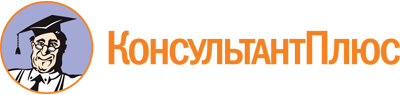 Закон ЯО от 06.12.2012 N 56-з
(ред. от 26.12.2022)
"О государственной поддержке социально ориентированных некоммерческих организаций в Ярославской области"
(принят Ярославской областной Думой 27.11.2012)Документ предоставлен КонсультантПлюс

www.consultant.ru

Дата сохранения: 12.06.2023
 6 декабря 2012 годаN 56-зСписок изменяющих документов(в ред. Законов ЯО от 02.04.2013 N 10-з, от 02.04.2014 N 8-з,от 08.04.2015 N 23-з, от 06.10.2015 N 81-з, от 11.07.2016 N 49-з,от 11.07.2016 N 50-з, от 25.12.2017 N 61-з, от 07.11.2018 N 59-з,от 02.04.2019 N 23-з, от 26.12.2022 N 86-з)